Dear The Link Homeschool Newspaper,You sent a payment for $70.00 USD to joseph solo.Please note that it may take a little while for this payment to appear in the Recent Activity list on your Account Overview.
Your monthly account statement is available anytime; just log in to your account athttps://www.paypal.com/us/cgi-bin/webscr?cmd=_history. To correct any errors, please contact us through our Help Center at https://www.paypal.com/us/cgi-bin/webscr?cmd=_contact_us.
Sincerely,
PayPalYou sent a paymentTransaction ID: 3AM19612H07176527View the details of this transaction online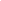 Amount:$70.00 USDSent on:February 14, 2013Subject line of your payment email:Solostudios.net